                                                                                               Al Dirigente Scolastico                          I.C. Tina Anselmi di Dolo Oggetto: richiesta di ritiro dalla scuola (a.s. 202…/202…). Il sottoscritto …………………………………………………….. nato a …………………………………. il ………………………… in possesso del seguente titolo di studio: ……………………………………………………………………………………….. e la sottoscritta…………………………………………………….. nata a ……………………………… il …………………………  in possesso del seguente titolo di studio: ……………………………………………………………………………………….. ambedue residenti a ………………………………………… in via/piazza……………………………………………………….. n° ……….. genitori di ……………………………………………………………………………………………………………………….. nato/a a …………………………………………………………………… il ……………………………………………., iscritto/a nell’a.s. 202…/202… alla classe ……… del plesso ……………………………………………………………………………..  INFORMANO ● che intendono ritirare dalla frequenza scolastica e dall’I.C. di Dolo (VE) il/la propri…. figli….. per l’anno scolastico in corso. Data ……………………………… Documento di riconoscimento del genitore:…………………………………….    Firma ……………………………………………………………. Documento di riconoscimento del genitore:…………………………………….    Firma ……………………………………………………………. Il sottoscritto, consapevole delle conseguenze amministrative e penali per chi rilasci dichiarazioni non corrispondenti a verità, ai sensi del DPR 445/2000, dichiara di avere effettuato la scelta/richiesta in osservanza delle disposizioni sulla responsabilità genitoriale di cui agli artt. 316, 337 ter e 337 quater c.c., che richiedono il consenso di entrambi i genitori.Il genitore unico firmatario: ______________________________ Timbro della Scuola 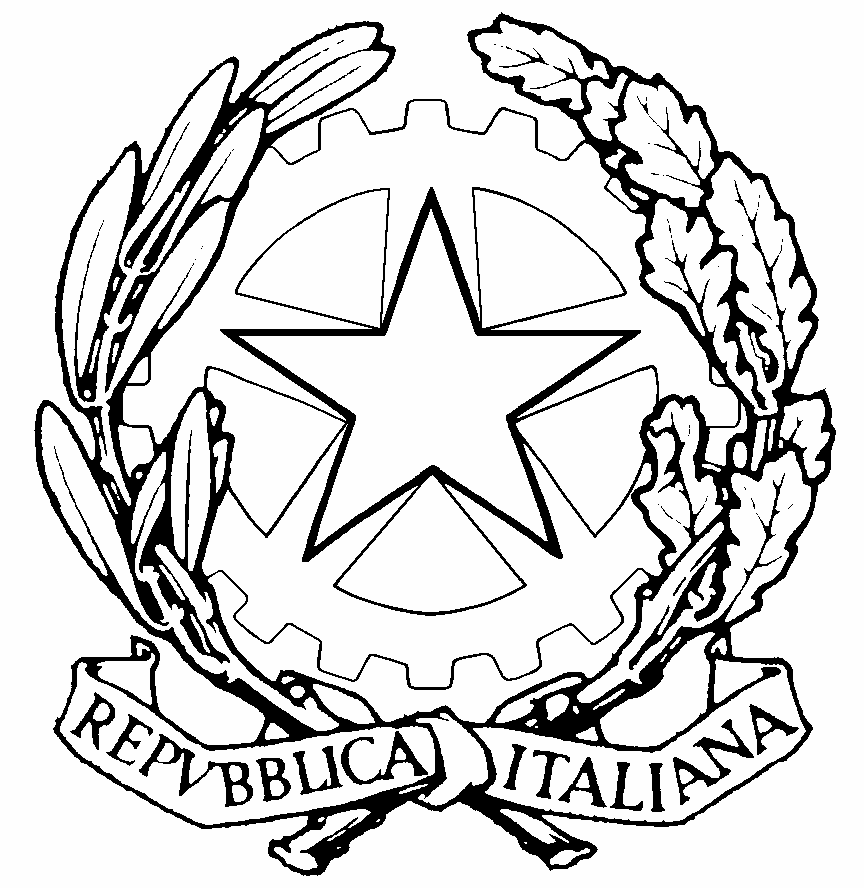 ISTITUTO COMPRENSIVO STATALE TINA ANSELMIScuole dell’Infanzia, Primarie e Secondarie di 1° gradoVia IV Novembre, 2 – 30031 DOLO (VE)Tel. 041 / 410114C.F. 90164410277  -  C.M. VEIC867006 – C.U.F. UFQ71OVEIC867006@istruzione.it   VEIC867006@pec.istruzione.it http://www.istitutocomprensivodolo.edu.it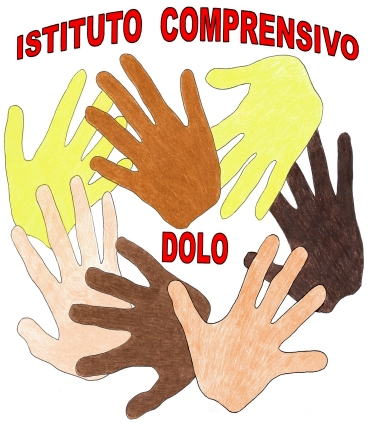 